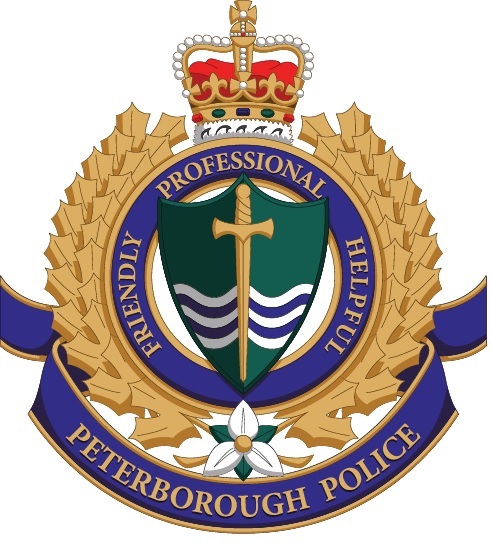 INVESTIGATIVE SERVICES2018 Annual Report    				Dan MacLean                                Acting InspectorTo be the best Police Service, providing the highest standard of professionalism in partnership with our community.Investigative ServicesTable of ContentsInvestigative Services DivisionThere are 38 members in Investigative Services comprised of 32 police officers and six civilian members. These members provide support to frontline patrol officers and also fulfill requirements mandated through policing standards or identified needs of our communities. The units contained within the Investigative Services Division include: Crime Analysis, Crime Stoppers, Drugs, E-Crime, Forensic Identification, Fraud, High Risk Offenders, Intelligence, Major Crime, Sex Offences, Street Crime, Victim Services and Video Analysis.  There are also sub specialty units that include Asset Forfeiture, Elder Abuse/Domestic Violence, Human Trafficking, Internet Child Exploitation and Technical Support.There were 20 personnel changes in 2018.  The Inspector in charge of Investigative Services, retired on August 3, 2018. An Acting Inspector took over for the remainder of the year. Two members were promoted in August and were transferred to uniform. There were three internal transfers and three new members transferred from uniform (S/Sgt, E-Crimes and Domestic Violence/Elder Abuse). Three members reached their maximum tenure at the end of 2018 and as a result were transferred back to uniform. In August of 2017 the Board approved creating two new vulnerable persons positions for 2018 in Investigative Services. An additional Sexual Assault Investigator and Domestic Violence/Elder Abuse position. Because of frontline officers being off on WSIB, long term disability, maternity leave and leave of absence this left the frontline short of officers. Therefore, the Sexual Assault Investigator position was postponed until January 2019 and the Domestic Violence/Elder Abuse officer did not start until December 4, 2018.To support the frontline, from September to the end of the year Investigative Services operated one officer short in the High-Risk Unit.Training continues to be a priority, and a requirement, to ensure members maintain their knowledge, skills and abilities to fulfill their specialized functions. Combined, members attended a total of 63 different courses, workshops or conferences throughout the year.  This, in addition to annual in-house training requirements, resulted in a collective total of 518 training days in 2018, or an average of 16.2 days per member.  While necessary, this training time also reduces member availability for investigations.2018 proved to be a challenging year for our member’s health resulting in a total of 197 days of absenteeism compared to 215 days the previous year.  This is an average of 5.2 days per member.Additional time and resources required to complete investigations and respond to demands outside of our control resulted in 3,985 hours in overtime compared to 3,653 hours the previous year.The Overall Actual Criminal Offences Year to Date for 2018 increased by 5.7% or 286 calls for service. The criminal clearance rate in 2018 increased by 1.5% from 59.2 % in 2017 to 60.7% in 2018. A further breakdown of the 2018 statistics can be found at the end of my summary. 2018 Investigation Highlights In January the Street Crime Unit investigated a home invasion on Dalhousie Street where shots were fired from a parking lot towards the victim’s residence. This incident was drug related. There were no injuries. This was a complicated investigation that involved two other police services. One male was identified and charged with several weapons related offences.  In late January the Street Crime Unit investigated damage to 43 bus shelters, vehicles and other property. An 18-year-old male, using a sling shot loaded with marbles was identified and charged with numerous counts of mischief. In February the Street Crime Unit charged a male who was responsible for seven business break and enters in the downtown core.  In May and June police investigated two extortion incidents involving post-secondary students. Suspects attempted to extort money from families residing in China.  In both cases, extensive resources were utilized to locate the victims who were found in the local area.  It was discovered that this was occurring across the Province. As a result, education and media information was provided to our community in an attempt to prevent further incidents. In 2018 the Major Crime Unit laid various weapons charges against an accused party, Dylan Hamre for his part in a shooting incident on McDonnel Street in 2016.  This was as a result of evidence collected through project “Digit” an interception investigation commenced in the fall of 2017. In July, police investigated two stabbings. One on the London Street foot Bridge and another incident at a residence on Stewart Street. Charges were laid in the Stewart Street incident. The investigation is still ongoing in the London Street incident.On August 22, 2018, Police responded to a shooting at the Home Depot parking lot on Lansdowne Street.  The accused, Terrance Finn, was arrested at the scene and charged with first degree murder. The victim is the accused’s wife. This investigation is still before the courts.Domestic human trafficking continues to grow in our community. In 2018 Investigative Services participated in education forums such as; hosting members from all local hotels to educate them on the signs of Human Trafficking and continued to build partnerships with our community stakeholders. Members from the Unit delivered twelve educational presentations to community agencies such as the CAS, Rotary Club and both school boards. In September, members from the Major Crime Unit participated in “Project Safe over 18” a two day project targeting “Johns” looking for sexual services from underage girls. Three males were arrested. As result of this project the Unit identified a male who was already on the Ontario Sex Offender Registry for having sexual relations with a teenage victim. This male was charged and remanded into custody.In November the Human Trafficking Unit participated in Project Spotlight, an International Project started by the F.B.I. to identify and assist victims involved in prostitution. During this project the unit partnered with Cobourg Police Service, City of Kawartha Lakes Police and the Peterborough County OPP.The Peterborough Police Service is a member of the Provincial Strategy for the safety and security of young children falling victim to on-line predators.  In November, the Internet Child Exploitation Unit (ICE) participated in a four-day project targeting on-line predators luring and accessing child pornography material. In total, four search warrants were executed. Two in the City and two outside the City. Three persons were charged with a variety of criminal offences related to young children.In October of 2018, recreational cannabis was legalized. We continue to support the frontline with training and education to assist in understanding this new legislation. We also continue to focus on those drug traffickers who prey on those with addictions. Drug overdoses continue to be an area of concern for our community. In 2018 we investigated 17 suspected drug related overdoses compared to 19 in 2017. We are still awaiting the final autopsy reports in several of these cases to positively identify that drugs were the cause of death. It is important to note that we are still working with community organizations and struggling to contain the number of overdose deaths related to opiates, and more specifically fentanyl. The Peterborough Drug Strategy (PDS) continues to be at the forefront of leading discussions and bring local organizations together for action.  We are proud to be a founding member of PDS and to have them working from office space in our building.In December, Major Crime investigated an attempt murder that occurred inside a Dublin Street residence. A twenty-year old occupant of the house arrived home intoxicated and became involved in an argument with the victim, his mother. During the incident the victim was stabbed. The accused was charged with attempted murder.The ICAD Unit (Intelligence, Crime Analyst and Drugs) executed 20 Controlled Drugs and Substance Act (CDSA) search warrants and the Emergency Response Team (ERT) assisted on nine of the entries.  In 2017 the Drug Unit executed 23 search warrants and ERT was used on 15 occasions.  The ICAD unit conducted 14 traffic/person stops resulting in arrests and in a number of cases was followed by CDSA search warrants.A large number of the traffickers in the 2018 investigations were from outside of Peterborough.  14 of the incidents directly involved parties from the GTA area. The ICAD unit seized three handguns during these investigations.  These weapons were located tucked within the waistband of pants, in a satchel and the third handgun was located during the execution of a search warrant.Cocaine continues to be the main drug seized. Other drugs seized include heroin, fentanyl, cannabis and Percocet’s. Fentanyl is a highly toxic drug. In order to ensure officer safety when handling powdered substances, such as fentanyl all members have access to the opioid overdose antidote, Naloxone, and we also purchased a special venting cabinet to process and package powdered substances in.Fraud is another concern that remains prevalent in our community.  Over the years we have seen a progressive increase in the amount of phone and internet related scams.  People of all ages have become victims, although the elderly seem to be more susceptible when subjected to high pressure tactics.  These investigations are very time consuming, spread to other countries of origin and often lead to dead ends.  We continue to do our best to educate the community at regular intervals about current scams.In 2018, the Financial Crimes Unit investigated approximately 40 victims of scams totaling over $730,000.00 . Many of these incidents were referred to the Canadian Anti-Fraud Centre.The Financial Crimes Unit continued to work closely with our media relations office as well as conducting 14 educational presentations in the community on fraud prevention attempting to make citizens aware of the different scams.Managing frauds has become a daunting task for the one member in this unit.   While we have trained some other members to investigate larger scale frauds, their availability is minimal due to their own task load.  Like all other units, search warrants are integral to obtaining evidence to proceed with a fraud investigation and they can be very resource intensive, both to author and then to review the mounds of evidence seized.  This is an area that needs to be re-evaluated in 2019 to ensure that we are providing an appropriate response for our community. In addition to homicide related incidents, overall incidents of violence continued to keep Investigative Services busy throughout 2018.  Several other violent incidents occurred that required our involvement. In 2018 there were 11 aggravated assaults compared to 16 in 2017. These cases still required extensive investigation as some of them could have resulted in death had it not been for a quick emergency response and treatment. Reported sexual assaults decreased by 36 incidents compared to 2017. There were 163 reported sexual assaults in 2017 and 127 in 2018 a decrease of 22.1%.Total robberies were down 57.1% in 2018 compared to 2017. In 2018, police investigated 21 robberies compared to 49 in 2017. Outlaw Motorcycle Gang (OMG) activity has remained an issue within the city with various clubs represented; both the Outlaws and the Hells Angels currently have property within the city limits. In 2018 another OMG opened a clubhouse on The Parkway. This venue was heavily attended by several members of another OMG and their associates. The local chapter of the new OMG in the City had since disbanded, however the City of Peterborough is still heavily influenced by other OMG's and recent information suggests another OMG may open a clubhouse in the City. New technology in all areas of the police service continues to be necessary to meet investigative needs and efficiency.  Both the Computer and Video Forensics Units continue to rely heavily on various software and tools to help recover and preserve electronic evidence. Because of a promotion, in September a new Computer Forensics officer transferred into the unit from uniform. This officer had a unique opportunity to be part of a nine-month mentorship program with the Durham Regional Police Computer Forensics Unit. The training and equipment offered to this officer will have enormous benefits to his development. It will impact the level of service he will be able to provide to victims of crime and other members of our service. On August 1st our police service entered into a Memorandum of Understanding (MOU) with the Cobourg Police Service to provide space and training for one of their Forensic Identification officers. The agreement is in effect up until July 31st, 2020. On several occasions the Cobourg officer has brought evidence up to Peterborough to be examined. A Peterborough Forensic Identification officer has been assigned to mentor the Cobourg officer and provide any assistance that the officer requires. In return for space, equipment and training the Cobourg Police Services pays an agreed upon fee of $20,000 a year.Crimes in our contracted communities accounted for a relatively small percentage of our overall crime; Cavan-Monaghan Township was 2.5% with a 41.5% clearance rate and the Village of Lakefield was 1.1 % with a 35.7% clearance rate.  The majority of these crimes were property related offences which often lack evidence to identify a suspect. Partnerships within the community remain a priority for all units in Investigative Services. In 2018 the Victim Services Unit continued to strengthen their partnerships in the community to deliver the best service to victims and their families. This included the creation of the Survivors Toolkit, a comprehensive resource for victims and survivors of sexual violence. This was in alignment with their divisional goals and objectives and was one of the deliverables from a two year project funded by the Government of Ontario. The past year also provided collaborative approaches, education and training in the area of sexual violence and trauma informed police investigations of sexual assaults. Victim Services partnered with several community agencies and assisted in the planning and execution of a three day conference titled “Responding to Sexual Violence and Harassment” for Police Officers and community agencies in Peterborough.Also, Victim Services was successful in their proposal and application for a Facility Dog through National Service Dogs of Canada. The estimated timeline for when Peterborough Police will receive the dog is between 18 months to three years from the time of acceptance.Keeping pace with demands for service, legislative requirements, court preparation, technological advancements and training is expected to be a continuing challenge in 2019.  The additional support of a Domestic Violence/Elder Abuse Coordinator and another Sexual Offences Investigator will be of great assistance moving into 2019. The impact of the legalization of recreational cannabis and pending opening of store fronts is yet to be determined on police resources. We will also need to address our bottleneck of fraudulent investigations that represent more work than time available for our one member Fraud Unit. The opioid crisis, domestic human trafficking and internet child exploitation investigations continue to place challenging demands on resources. This is not unique to Peterborough. Communities across the country struggle to find collaborative partnerships to address these social issues.In closing, I would like to acknowledge the dedication and commitment of all members of the Investigative Services Unit in 2018. All members worked cooperatively with other units and our community partners to achieve an exceptional level of service. Working together towards a common goal and creating a positive, supportive atmosphere is the strength of the unit. Moving forward, Investigative Services is prepared to continue to meet a high standard of excellence in 2019. Following are the overall crime statistics for 2018 and the annual reports for the individual units that will further exemplify the work accomplished in Investigative Services during 2018. Dan MacLeanActing/Inspector            2018 Year End StatisticsThe total calls for service in 2018 were 31,246.  Of these calls 5276 were classified as crimes.  That accounts for 16.9% of our total calls for service.  Our clearance rate for these crimes remains high at 60.7%. Homicides (Clearance rate of 100%)Homicide related incidents decreased by 60% in 2018.  There was 1 homicide and 1 attempt homicide 2018. This is compared to 1 homicide and 4 attempt homicides in 2017.  Arrests were made in the two cases.  Assaults (Clearance rate of 81.5%)Assaults increased by 6.8% in 2018 with 546 incidents compared to 511 incidents in 2017.  Assaults are broken down as follows:Aggravated (Level 3 – most serious)		11 (decrease of 31.3%)Bodily Harm/with weapon (Level 2)		127(increase of 56.8%)Assault (Level 1)					230(decrease of 0.9%)Assault Police					27 (decrease of 28.9%)Domestic Assault					151(increase of 4.9%)Sexual Assaults (Clearance rate of 63.0%)Reported sexual assaults decreased by 22.1% to 127 incidents in 2018 compared to 163 incidents in 2017.  The clearance rate for these incidents also decreased from 69.9% in 2017.  Robberies (Clearance rate of 47.6%) In 2018 there were 21 reported robberies compared to 49 reported robberies in 2017.  Clearance rates were down from 69.4% in 2017 a 21.8% decrease.0 of the 21 robberies involved a firearm.8 of the 21 robberies (38%) involved some type of weapon.13 of the 21 robberies (61.9%) were classified as “Other” no weapons or firearms being used. Offences involving weapons, not including robberies (Clearance rate of 54.5% compared to 90% in 2017)These offences decreased to 22 compared to 30 in 2017.Break and Enters (Clearance rate of 29%)Break and enters decreased by 19.7% from 309 incidents in 2017 to 248 incidents in 2018.  This is the lowest level we have seen in several years.  Of the reported break and enters, residential break-ins decreased by 54 incidents to 153 (compared to 207 for 2017) for the year and business break-ins increased by 8 incidents to 92 for the year a 9.5% increase.  Frauds (Clearance rate of 35.7%)Frauds significantly increased in 2018 to 456 incidents, compared to 293 incidents in 2017 a 55.6% increase. The clearance rate also declined from 36.9% in 2017.  Various scams continue to find victims in our communities and they are often very time consuming and difficult to bring to a successful conclusion.  Education continues to be one of our priorities to try and prevent frauds before they occur.Credit Cards			118 2018 compared to 65 in 2017 (increase of 81.5%)Counterfeiting			14   2018 compared to 19 in 2017 (decrease of 26.3%)ATM/Debit				45   2018 compared to 32 in 2017 (increase of 40.6%)Other Frauds (Scams)		279 2018 compared to 177 in 2017(increase of 57.6%)Drug Offences (Clearance rate of 92.3%)Drug offences decreased by 1.0% to 104 incidents in 2018, compared to 105 incidents in 2017.    Seizures continue to be predominately cocaine and other opioids. The local drug trafficking continues to involve a large percentage of traffickers from the GTA.  Our focus remains on those who are making financial gain through illicit drugs, not those with addictions, and saving lives in overdose situations, not laying criminal charges. Heroin		17 incidents in 2018 compared to 7 in 2017Cocaine		34 incidents in 2018 compared to 28 in 2017Cannabis		29 incidents in 2018 compared to 46 in 2017Restricted		1 incident in 2018 compared to 1 in 2017Controlled		5 incidents in 2018 compared to 6 in 2017Other Drugs	18 incidents in 2018 compared to 17 in 2017Additional Criminal Code Offence Categories Other (25 various offences)                    980 (increase of 19.8%)Shoplifting                                              514 (increase of 7.8%)Mischief (Property Damage)                  411 (decrease of 1.7%)Disturbing the peace		        201 (increase 23.3%)Criminal harassment                              106 (increase of 29.3%)Impaired driving			         85 (increase of 7.6%)Theft of motor vehicles		         78 (increase of 2.6%)Assault police                                          27 (decrease of 28.9%)Bail Violations			       405 (increase 58.2%)In 2018, the police service has experienced a significant increase in the number of bail violation incidents. The courts have initiated a ladder approach to releasing persons charged with criminal offences. More charged persons are being released from jail while waiting for their cases to go through the courts. Therefore, we are experience more Administration of Justice charges. Asset Forfeiture Unit2018 was another successful year for the Peterborough Police Service Asset Forfeiture Unit. The unit reconciled nearly $20,000 more in currency in 2018 compared to 2017 and nearly $80,000 more currency was forfeited in 2018. This was also a transitional year for the Unit as DC Tisdale was being transferred to uniform patrol and DC Teeple was taking over these duties in 2019. Towards the end of 2018 DC Tisdale mentored DC Teeple for three months, preparing him to take on this roleDC Tisdale continued to assist local OPP detachments with several investigations at the beginning of the year. As a result of these liaison efforts, one motor vehicle was seized with a Management Order being obtained for it.In total, eight motor vehicles were seized. A Management Order was obtained for one of these vehicles and two of these vehicles were accepted into the Criminal Asset Management Program.Our Service and the Provincial Asset Forfeiture Unit assisted with the reconciliation of $290,113.00 in Canadian currency, which was seized by uniform members and the drug enforcement unit. A total of $147,013.08 in Canadian currency was ordered forfeited.  DC Tisdale participated in two Provincial Project Takedowns, Project Vickery and Project Enderby.The Unit fulfilled the provincial mandate by providing a body of expertise in relation to proceeds of crime and offence-related property. The Unit’s mandate includes identification, seizure, restraint and forfeiture of offence-related property and proceeds of crime related to the commission of designated offences.DC Tisdale has conducted these Asset Forfeiture Unit activities in addition to his duties as a member of the Street Crime Unit. DC Tisdale estimates that at least 50 to 60% of his workload is consumed with Asset Forfeiture related duties and the remainder of his workload comprises his Street Crime Unit obligations. 	Crime AnalysisThere is one Crime Analyst for the Peterborough Police Service. Responsibilities encompass a variety of crime and intelligence analysis tasks to provide operational and tactical analysis for the Service. Duties include collecting and analyzing data on crime patterns, trends, identify potential suspects, utilizing crime analysis databases and tracking systems for investigations with ICAD and Investigative Services, production orders, linking offences, identifying high crime areas and methods of offending. The Analyst coordinates requests for information from other police services, uniformed officers, investigators, senior staff and community partners. Team - The Crime Analyst attends team meetings held by Teams 1 through 6 throughout the year providing a systematic study of crime and disorder specific to their geographic area to assist in decision making. Eleven team meetings were presented to in 2018. Further, the Crime Analyst completes a weekly crime report which informs front line officers and investigative services of pertinent issues. The Crime Analyst supports the Investigative Services team in investigations by creating bulletins, disseminating and liaising with other services to solve crimes; analyzing trackers; analyzing production orders; and querying potential suspects for crime specific issues. The analyst completes statistical report requests to assist in strategic planning opportunities for the Administration. The External Crime Map (peterboroughcrimemaps.com) is updated weekly; and drug dealer watch lists disseminated to the drug unit at least monthly.  Assistance to other Police Services - Requests are regularly received from various police services in Canada, primarily Ontario. Requests range from data base searches to multijurisdictional investigations with multiple suspects, on occasion resulting in identifying suspects or assisting in solving crimes for the service.  Joint investigative projects with other services assist in building evidence on suspects and assisting in pressing charges. Audio Visual Evidence - Crime bulletins are sent to the Analyst from other services to share information on similar fact evidence, identification of offenders and multi-jurisdictional cases. Each case is reviewed to determine if the Service has related occurrences. The Analyst creates bulletins to send to other services; 14 formal bulletins were disseminated from the Analyst to other services and the Ontario property crimes distribution list in 2018 and countless emails of information exchange, video evidence and investigation pieces. Training – In 2018, training was taken at the Canadian Police College for Using the Internet as an Intelligence Tool (40 hours in- class training plus out of class time), through International Association of Crime Analysts for Professional Training Series on Excel (4 hours) and Access (9.5 hours). Professional Affiliations - The Crime Analyst continues to be an active member of the Ontario Crime Analyst Network, International Association of Law Enforcement Intelligence Analysts, International Association of Crime Analysts, and Data Share Peterborough.Crime StoppersCrime Stoppers is a partnership between the community, the media and the police.  In 2018 that partnership continued to yield significant results. Crime Stoppers is run by a volunteer Board of Directors comprised of concerned citizens from the Peterborough-Northumberland Community.  The Board of Directors is responsible for the operation of the Crime Stoppers Program. The Board administers the funds for reward payments, is responsible for fundraising efforts, and campaigns to educate the community about Crime Stoppers.  Money raised by the Board comes from community events, sponsorships and donations by local citizens and businesses.The 2018 Crime Stoppers Board was chaired by Peggy Roberts, with Ken Erskine serving as Vice Chair. The remaining Executive was made up of Treasurer, Rita O’Brien, Secretary, Shannon Leitz, and Fundraising Chair, Kristy Baitley.  The remaining Directors of the Board were community representatives from Peterborough and Northumberland Counties.  The 2018 police coordinators for the Peterborough-Northumberland Crime Stoppers Program were Peterborough Police Service Detective Constable Ian Maxwell and Ontario Provincial Police Constable, Dave Pewtner from the Northumberland County Detachment. The coordinators grew up in the area and have many contacts in the community to benefit the Crime Stoppers Program. Why Crime Stoppers Works? Crime Stoppers has been successful in providing police with information pertaining to crimes while ensuring complete ANONYMITY and CASH REWARDS for information about a crime. By offering these rewards, Crime Stoppers addresses fear and apathy; two factors that often impede members of the community from coming forward with valuable information.Peterborough-Northumberland Crime Stoppers continues to focus on increasing their profile in the community. Crime Stoppers web tips also continue to increase which is a welcome trend as it allows Crime Stoppers and Tipsters to remain in contact for follow up and pay outs. Web-based tips are handled the same way as phone tips and anonymity is still our highest priority. Community InteractionLike any other business, having a good product is not enough. The Crime Stoppers Board recognizes the need to promote the Crime Stoppers Program through interaction with the public. To that end, information booths were set up at a number of home shows, garden shows, seniors events, Community Care, Trent University and Fleming student presentations, Police Week displays in the various Townships, St Patrick’s / Christmas Parades and the Peterborough Pete’s/ Crime Stoppers night.  As well, the coordinators gave presentations to a number of organizations such as Knights of Columbus, Rotary, high schools, post-secondary school groups, seniors groups, and breakfast clubs. Our Crime Stoppers Program also supports Safe Communities Northumberland and is currently building a relationship with them in regard to their vision “To make Northumberland County the safest and healthiest place to live, learn, work and play.”FundraisingCrime Stoppers is a community project supported by donations of money, goods and or services. Contributions from individuals, corporations, clubs, and professional associations, and retailers, civic and social groups keep the Crime Stoppers program functional. All donations to a Crime Stoppers Society are tax deductible. Crime Stoppers is a not-for-profit organization and fundraising is essential to keeping the program alive.  One of our major fundraisers was the annual September Golf Classic held at the Quarry Golf Club in Ennismore.  Once again in 2018, our tournament showed how generous and supportive the community is to the Crime Stoppers Program.  Everyone had a great time and the tournament raised just over $10,000.00.  Crime Stoppers continued with their second annual Ultimate Outdoor Package raffle. The package consisted of a Personal Water Craft and a 4X4 ATV and trailer to tow both. The package was valued at over $30,000.00. This fundraising initiative not only raised more funds for Crime Stoppers but also generated a lot attention and awareness for the Crime Stoppers program. Other 2018 fundraising events included:Tribute and Magic Shows held in Peterborough and Cobourg – Thanks to Connect Marketing nine and Dine Golf Tournament held in Cobourg – Thanks to Cobourg Creek Golf Club.  Each year brings new challenges in the quest for funds to run the Crime Stoppers Program.Donations to Crime StoppersPeterborough Northumberland Crime Stoppers continues to be the envy of every Crime Stoppers Program in not only Ontario but Canada. The Crime Stoppers Program has been the recepient of some very large donations from a local couple that allow the program to thrive. These residents did their own homework in the community to find out who best would benefit from their donation and would make an impact on the community they live in. This money ensured the Crime Stoppers Program has a strong financial future. This monetary gain has helped to update old equipment, buy new promotional material and most importanly ensure that tipsters are paid for successful tips. To acknowledge this generous donation, Peterborough-Northumberland Crime Stoppers has adopted the golden “C” as an emblem to show their gratitude.Promoting the Program Through the Media This past year Crime Stoppers continued to its enhanced exposure both on transit buses and at the bus terminal. Several road signs in and around Peterborough City, County and Northumberland Counties were replaced.  Their website (stopcrimehere.ca) continues to evolve and change, keeping with technology advancements. Their social media presence continues to grow allowing the public to know what is happening with the program and to view local crimes which they may have information about.  The Crime Stoppers “Crime of the Week” spot continues to be aired on local radio stations in both Peterborough and Northumberland Counties and cities.Drug Unit (ICAD)The Intelligence, Crime Analyst, Asset Forfeiture and Drug (ICAD) Unit has seven police officers and one civilian member, consisting of one Sergeant as the supervisor, four Detective Constables in the Drug Unit, two Detective Constables in the Intelligence Unit and one civilian Crime Analyst.There were 82 calls for service in relation to drugs in 2018, down from 108 in 2017. A number of the calls were generally dealt with by uniform patrol with a majority of the calls being from members of the community informing police of the issues.  The ICAD unit generated 29 of these drug calls as a result of active investigations utilizing surveillance, confidential human sources, undercover buys and input from the community such as Crime Stoppers.  Of the incidents investigated by the Drug Unit, 20 required Controlled Drugs and Substance Act (CDSA) search warrants and the Emergency Response Team (ERT) assisted on nine of the entries.  In 2017 the Drug Unit executed 23 search warrants and ERT was used on 15 occasions.  The ICAD units conducted 14 traffic/person stops resulting in arrests and in a number of cases were followed by CDSA search warrants.  In a number of circumstances a warrant may not have been executed as a result of the evidence found during one of the stops.  Traffic stops were planned due to the high risk individuals that were being dealt with and to facilitate the execution of the search warrants.  The ICAD unit seized three handguns during these investigations.  This included one individual that had the handgun tucked within the waistband of his pants.  Another investigation identified a handgun that had been located in a satchel carried by the accused.  The firearm had an extended magazine doubling the capacity of the ammunition. A third handgun was located during the execution of a CDSA search warrant. Members also wrote warrants to further a firearm trafficking investigation that was determined to be out of jurisdiction and forwarded to the Provincial Weapons Enforcement Unit.The primary focus for the unit in 2018 was on mid-level drug dealers.  A large number of the traffickers in the 2018 investigations were from outside of Peterborough.  Fourteen of the incidents directly involved parties from the GTA area.  The ICAD unit started 2018 with a joint investigation with the Peterborough County OPP.  This investigation involved the trafficking of cocaine from the GTA to various dealers within the City of Peterborough. Both agencies combined surveillance resources with the OPP providing cellular technical assistance and Peterborough Police providing technical officers and technical tracking equipment. The investigation resulted in successful search warrants within Toronto, Peterborough City and County.The ICAD unit maintained a close relationship with and assisted Durham Regional Police with an ongoing project.  Surveillance support was provided within the City of Peterborough regarding suspected traffickers that were travelling between jurisdictions..In 2018, cocaine continued to be the largest quantity of drug seized.  An increase was noticed in the quantity and frequency that “Purple Heroine” was seized.  “Purple Heroine” was identified through analysis to be a combination of heroin and fentanyl.  This combination together is concerning to police and to the public.  It is believed that the substances containing fentanyl have been linked to several overdoses throughout the year. The ICAD unit continued to see opioid drugs such as Hydromorphone and Oxycodone during the executing of drug warrants.  Undercover Operators (UCO’s) were used throughout the year to conduct “buys”.  This initiative was organized and executed entirely by members within the service.  UCO’s along with handlers, cover teams, and technical equipment were utilized resulting in several arrests.Members of the ICAD unit were also tasked with training and presenting at various courses.  The Intelligence officers ran a one week in-house surveillance course for officers being transferred into Investigative Services and officers from other services.   ICAD members also presented at Team meetings and in service training days.  Intelligence officers maintained regular attendance at CISO meetings and hosted a regional meeting in October.The courses that the officers received in 2018 included the following:  Drug Investigations, Intelligence Officer, Agent Handler, Provincial Anti-Terrorism conference, Legalization of Cannabis. These courses are crucial for the development of the officer but take away from the day to day resources which are a struggle even when the unit is at full strength.  In 2018 one new officer was brought into the unit at the beginning of September.  This resulted in a transition that requires time for the individual to attain confidence and experience level expected.  This transition was smooth with the assistance of the other officers in the unit. The ICAD unit continues to develop and maintain many Confidential Human Sources (CHS) which are a significant part of our work and success.  Without this information, these investigations would not occur due to the secrecy of the drug dealers, the constant switching of houses, phones and dealers in town.  Maintaining the use of CHS’s is a cost effective way of conducting business.  CHS’s can be a risk management issue but are necessary to further the investigation and ultimately ensure the safety of our community.  Continued training on CHS’s is critical to minimize the risks.  The ICAD unit continued to assist and support the other units within Investigative Services on several investigations.  ICAD was utilized when specific skills or additional resources were required.  The ICAD unit organized and conducted two separate DNA cast off details relating to sexual assaults.  One of these investigations also utilized technical equipment and warrants written by ICAD members to execute the same.Assistance was also provided to the Major Crime Unit in relation to the Finn Homicide, stabbings and aggravated assaults.  ICAD members assisted significantly with conducting interviews, writing warrants and providing technical and Undercover Operator (UCO) assistance.  ICAD also assisted with search warrants involving the Canada Revenue Agency. These investigations took a significant amount of time away from the unit’s regular duties.One member of the ICAD unit is trained in open source research and conducted numerous searches both for the major crime, drugs and intelligence units.  This tool is utilized to assist investigations and is becoming more common and useful.  Time spent conducting these searches have increased throughout the year and it is suspected this will continue given the social media trend. The Drug Unit continued to maintain close relationships with community partners, including the Peterborough Drug Strategy, doctors and pharmacists.  Members of the drug unit were involved in presentations which were well received by our community partners.A significant number of drug investigations continue to be complex and require a significant number of resources.  These investigations are also becoming more dangerous due to the consistent firearm information and the seizures in 2018 illustrate this.  Following each arrest, preparation for court and time spent in court has also increased putting pressure on our limited resources.  The ICAD unit collectively had 81 court dates scheduled in 2018.  This creates challenges when trying to stay proactive in the community.Our Crime Analyst and Intelligence Officers have provided support for all areas of our service throughout the year.  Separate reports submitted from each of these units’ highlights their work. Electronic Crime UnitThere is one fulltime sworn member in the Electronic Crime Unit. This member was replaced in October 2018 after a transition period of approximately one month. In 2018, these officers were involved in 55 investigations and examined 101 devices including cellular phones, hard disk drives, kiosk devices, tablets, and peripherals.   While many investigations involve frontline members seizing devices and submitting them to the unit, on several occasions the E-Crime Analyst was also required to attend directly at the scene to assist with the seizure.  Cases covered a wide spectrum of crimes including murder, sexual assaults, possession of child pornography, drugs, frauds and others.  Seven cases required a complete forensic analysis and report for court.  Although the Electronic Crime Unit has developed several levels of reporting based on the severity of the case and the data required by the courts, complete forensic reports still require between 30-40 hours per case.As a result of the previous purchase of a cellular extraction kiosk in 2016, in 2018 10 cases were examined by members of the Service without submitting the devices to the Electronic Crime Unit.  This is an increase of 10 cases from the previous year that did not have to be submitted to the Electronic Crime Unit for examination. The Electronic Crime Unit anticipates further training in 2019 which will give further knowledge, skills and abilities to uniform officers, thus alleviating the need for the devices to be submitted to the Electronic Crime Unit.The estimated current back log in the Electronic Crime Unit is approximately three months, which has improved since 2017. This estimate is based on if all submissions to the unit stopped how long it would take to complete all current submissions including all necessary reports.Training received for the year included the new member’s attendance at the Computer Forensic course at Canadian Police College.The E-Crimes Unit provided training to other members of the service throughout the year. This included search and seizure case law, e-crime case law, and Cellebrite Reader software training.In closing, the Electronic Crime Unit continues to try and find efficiencies and processes to reduce backlog.  However, with the increasing complexity of electronic devices and use of encryption it can be expected that the workload for this unit will remain very heavy.Fingerprint and Photograph DestructionDuring 2018 there were 28 paid applications received (28 in 2017), this includes three applications which were initially received with no payment and the person re-applied with payment.  There were seven other applications received with no payment and no further application was received.Of the 28 paid applications, the following is a breakdown of the results:21 totally completed5 denied – 1 decision was appealed and again denied – the applicant then wrote to the Peterborough Police Service Board and as of the end of 2018 no decision had been received from the Board2 applications found no records with the Peterborough Police ServiceAdditionally, there were three files completed which had been received during 2017 and were still pending at the end of 2017.All files received during 2018 have been process with the exception of the file awaiting the decision of the Peterborough Police Service Board.Forensic Identification ServicesForensic Identification Services (FIS) consists of three (3) sworn members, with a fourth sworn member assuming the responsibilities of overseeing the fingerprinting and DNA databank submissions for the service.Members of FIS receive nine (9) weeks of intensive training, learning the fundamentals and forensic identification techniques in friction ridge analysis, evidence collection, photography, videography, tread impression evidence, trace evidence and scene mapping. Officers work with all members of the service whether it’s through crime scene examination, evidence examinations or educating members of best practices for crime scene management.At the end of 2017, one (1) member completed their Forensic Identification Officer (FIO) training, bringing the staffing level of FIS back to two (2) sworn members. The third member joined the unit early in 2018 receiving mentorship from FIS members. The third member attended and completed their FIO in the fall of 2018.In 2018, a MOU with the Cobourg Police Service was arranged where their member attends the Peterborough Police Service FIS for use of the laboratory as well as mentorship.Automated Fingerprint Identification System (AFIS)In February 2018, a member of FIS attended Ottawa for training on AFIS’s new operating system; returning to train the remaining members of FIS on the software. Further, in 2018 the same member undertook testing to meet the qualifications set out by the RCMP in order to upload unknown crime scene fingerprints to a database where new fingerprint sheets (RCMP Form 216) are compared against. The objective of 2019 is to have the remaining members of FIS meet qualifications as well.Scenes of Crime Officer Program (SOCO)The Scenes of Crime Officer (SOCO) Program was introduced to the Service in June of 2000 and currently has thirty three (33) members assigned, of which twenty six (26) are assigned to general patrol. SOCO officers are a support service for members of FIS as they conduct field examinations and photography of minor break and enters, thefts, minor assaults as well as various other incidents.In 2018, SOCO officers responded to 578 calls for service, down from 647 in 2017. These officers also complete weekend fingerprint duties for those held in police custody which is not included in the calls for service.In 2018, one (1) member of FIS revamped the reporting process for SOCO officers, making the reporting process paperless.2018 Calls for ServiceIn 2018 members of the FIS assisted investigators with both threshold and non-threshold investigations. FIS members continually liaise with investigating officers to ensure forensic evidence continuity as well as with the Centre of Forensic Sciences to ensure forensic evidence examinations are exhausted and complete for each case. The following table illustrates the calls for service members of FIS were involved with as well as Identifications made either through fingerprints or DNA.TrainingIn 2018 one (1) member completed their Forensic Identification Officers Course (FIO) at the Ontario Police College.One (1) member completed the Firearms Analyst course and has since completed five (5) firearm examinations.One (1) member attained their recertification as an FIO, a requirement every three (3) years.One (1) member attended the Ontario Forensic Identification Association Conference in Niagara Falls.Intelligence Unit The Intelligence Unit is comprised of two Detective Constables who work within the ICAD Unit of the Criminal Investigative Branch.  In 2018, the Intelligence Unit members maintained a continuous caseload with investigations ranging from organized crime, undercover operations, DNA plays, drug offences, aggravated assaults to homicide. Intelligence officers worked with many organizations throughout the year including Toronto Police, York Regional Police, Durham Regional Police, Barrie Police, CBSA, Passport Canada, CSIS, BEU and our local OPP partners and others. Intelligence officers maintained and enhanced their active source files with a focus on Outlaw Motorcycle Gangs (OMG), drug traffickers, human traffickers and extremists groups.OMG activity has remained an issue within the city with various clubs represented; both the Outlaws and the Hells Angels currently have property in city limits. In 2018 another OMG opened a clubhouse on The Parkway. This venue was heavily attended by several members of another OMG and their associates. The local chapter of the new OMG in the City had since disbanded, however the City of Peterborough is still heavily influenced by other OMG's and recent information suggests another OMG may open a clubhouse in the CityTraining / CISO CoursesMembers of the Intelligence Unit completed training, attended conferences or instructed on the following topics throughout 2018:•    PPS Surveillance Course – PPS members, Cobourg and Port Hope Police Services•    Use of Force •    Witness Protection – CISO•    Agent Handler course - OPP•    Surviving the global threat – CALEOIn concert with the above, the Intelligence Unit has updated, assisted and shared information with the necessary units within the service to support the focus on intelligence lead policing.Central Intelligence Service Ontario (CISO)Members of the Intelligence Unit attended and actively participated in scheduled meetings throughout the calendar year. Members provided meaningful information to the CISO district partners on a regular basis and shared information with the entire membership as a whole when needed. Peterborough’s local threat assessment was completed and several CISO submissions were forwarded concerning multi-jurisdictional crime and subjects of interest.The unit also utilized various undercover operators to gather evidence on a variety of investigations related to property and drug offences.Hate Bias CrimeIn 2017 there were 20 hate bias incidents in total of which 12 were classified a hate crime. In 2018 there were eight hate bias incidents reported of which one was classified as a hate crime and was resolved by mediation, four were solved and three remain unsolved. There were no charges laid. These recorded incidents were motivated by race, religion and sexual identity. Areas of ConcernThe Peterborough area is identified by criminal groups as a lucrative market for drug and human trafficking. In 2018, the City of Peterborough experienced groups of individuals from the GTA dealing drugs within the city. Many of these individuals were also involved in human trafficking using local hotels to provide services. The intelligence unit assisted with the identification of these individuals utilizing invaluable source information and assistance from other police services. As a result, several search warrants were executed and many of these individuals were arrested. The local self-titled street gang known as the Ugly Crew is still active within the city. This group has been struggling since the completion of Project Runway (2016). In 2018, this group continued to be targeted with key members being arrested or incarcerated. The intelligence unit is still receiving information that this group is committing violent crimes using force and intimidation.In the fall of 2018, there were over 100 OMG members associated to the Hells Angels that attended at a local Bike Swap in the city as a show of force against the local Outlaw MC. These actions will likely repeat themselves at the spring swap event in 2019. The intelligence unit will continue to obtain and share information regarding the OMG with other police services including the BEU to ensure the OMG landscape is monitored appropriately.Multijurisdictional frauds and counterfeit currency remain a problem for our area considering our close proximity to highway 401.  These types of crimes will only increase with highway 407 connecting to the 115 in the near future. In conclusion, allocating resources to the identified areas of concern and threats should remain a priority for our service.  This proactive approach is cost effective and will only benefit the police service and the community as a whole.Major Crime UnitThe Major Crime Unit is comprised of nine sworn members; three in Major Crime, four in Sex Offences, one in Fraud and one supervising Sergeant.  The reporting of sexual offences decreased by 36 incidents compared to 2017. A 5th member was to be added to the Sexual Offences Unit in the Spring of 2018 to assist in managing these cases. This position was postponed until January 2019 in-order to assist with staffing levels on the front-line. With the addition of an extra sexual assault investigator this should free up more time to focus on internet child exploitation and human trafficking.2018 Investigation Highlights:Pringle Homicide – The investigation began in late 2016 and continued into 2017.  Six persons were arrested and many of their trials were concluded with convictions.  As of the end of 2017 only two of the six charged were still before the courts.  In 2018, one of the offenders pled guilty to being an accessory after the fact. One offender remains and his trial is set for early 2019.In October, officers from Major Crime and Sex Crimes, along with members from Cobourg Police Service, City of Kawartha Lakes Police Service and Peterborough OPP participated in Operation Northern Spotlight.  This project is operated internationally and is aimed at Human Trafficking.   Police spoke with as many as 10 women involved in the sex trade industry. In August, a domestic Homicide occurred in the parking lot of the Home Depot. Uniform and Investigative Services officers responded and the matter was resolved very quickly with the suspect being arrested moments after the shooting.  Through a coordinated effort, the scene was secured and processed, the family was notified and consoled, search warrants were prepared and executed, the accused was interviewed and attended court. Most of this occurred within hours of this tragic event.  The accused is still before the courts but has made it clear that he intends to plead guilty.In September, members of the Major/Sex Crimes conducted a “John Sting” which targeted individuals wishing to engage underage sex trade workers. Contact was made with numerous suspects. In total three males were charged with several offences including sexual exploitation.Investigative Services were involved with two infant sudden death investigations in 2018. One of the investigations was deemed medical and unpreventable.  The other, although not criminal appears to have been avoidable.  Both investigations were emotionally taxing and resulted in debriefs for all first responders.In November 2017, Major Crime began a Criminal Harassment investigation involving a community member who was identified as being in a vulnerable group. The victim reported being harassed by an unknown suspect who was utilizing an online application to send vulgar messages and make unsolicited phone calls; further harassment has been going on for over 18 months. This matter was originally deemed to be unsolvable by other investigators. Through investigation it was determined who the phone numbers (7 in total) were owned by, and that subscriber information among other thing was available for the numbers. Numerous production orders were sought and with the assistance of our Crime Analyst the complainant was identified as the suspect. In 2017 Major Crime investigated a shooting at a Water Street address.  A confrontation took place in the apartment and during the confrontation a male was shot leaving him in critical condition. The suspects then fled.  The suspects were only known by their street aliases. Through collaboration with other Investigative Services Units these males were subsequently identified and the accused was arrested for attempt murder as well as numerous firearm related offences.  In 2018, the accused in this matter, Julian Graham, was convicted after a lengthy attempt murder trial. The Sexual Offences Unit investigated a forcible confinement sexual assault that occurred after a male offered a ride to a vulnerable female.  At the time of the initial investigation the suspect was unknown. With the assistance of observant and diligent uniform members a possible suspect was identified. As result further investigation was completed and a suspect was arrested, possibly preventing further offences. Violent Crime Linkage Analysis System (ViClas) Statistics:ViClas is a provincial software system managed by the OPP to analyze violent crime in an attempt to identify individuals who may be responsible for multiple crimes.  There was a total of 157 (141 in 2017) ViClas reports completed in 2018.  These reports are being electronically submitted to the ViClas Centre in Orillia via a secure portal. Of the 157 reports, 43 (73 in 2017) were threshold investigations and 88 (67 in 2017) were non-threshold and 26 (67 in 2017) were non-criteria submission. Powercase: Powercase is a Ministry mandated software system that Police Services use to manage major cases.  Members utilized Powercase throughout the year for 187 (206 in 2017) investigations.  Fifty eight (68 in 2017) of those investigations were submitted as “full functionality’ and 129 were “tomb stoned”. Elder Abuse: In 2018, the Peterborough Police Service received 263 calls for service from long term care homes and retirement homes in Peterborough, Lakefield and Cavan Monaghan Township compared to 265 calls for service in 2017.Over 96% of these calls were categorized as Police Information (76% in 2017) with the other call types including: Police Assistance, Missing Person, Theft, Assault, Threats and Fraud. Approximately 95% of these calls were managed by the Elder Abuse Unit, (82% in 2017) which consisted of one member on a part time basis in Major Crime.In August of 2017 the Board approved creating a new full-time vulnerable person’s position for 2018 for Domestic Violence/Elder Abuse. Because of front line officers being off on WSIB, Long Term Disability (LTD), Maternity Leave and Leave of Absence this left the front line short of officers.Therefore, this position was not filled until December 4, 2018 by Detective Constable Jennie Fitzsimmons. DC Fitzsimmons is now responsible for reviewing all Elder Abuse and Domestic Violence incidents. We will now be capable of providing an enhanced service to the community we serve.Sex Offender Registry (SOR) Statistics:205 - Offenders on SOR with Peterborough Police Service166 - Offenders Currently Required To Register3 - Offenders No Longer Required to Register on either OSOR or NSOR (National Sex Offender Registry)6 - Offenders No Longer Required to Register for the OSOR but still Required to Register for the NSOR147 - Offenders Annual Registrations Completed165 - Offenders Addresses Verified1 - Offender  Charged for Non-Compliance of Christopher’s Law or SOIRA (Sex Offender Information Registry Act)100% Current Compliance Rate for Peterborough Police ServiceOffenders whose Registration Requirement is Currently Suspended10 - Moved out of Province8 - Incarcerated for a sexual offence7 - Incarcerated for a non-sexual offence4 - Deceased 1 - Moved out of CountryInternet Child Exploitation (ICE)In 2018, a new investigator was assigned to fulfill the duties as the ICE investigator. This officer was required to complete several qualifying courses at both the Ontario Police College and the Canadian Police College.This is a part time position. The officer is a member of the Sexual Offences Unit and is expected to investigate sexual assaults along with ICE investigations.The unit worked collaboratively on investigations with Interpol, Europol, Homeland Security, RCMP, CBSA, Cybertip and the O.P.P with one investigation extending to Great Britain. The ICE Unit received eight referrals from the National Child Exploitation Coordination Centre in relation to child exploitation offences.  In response, seven production orders were sought and followed up with. Of the seven, two search warrants were executed on residences.The Unit was involved in a month-long project with the Provincial Strategy for the month of November. Three search warrants were executed. In total, two arrests were made and 8 charges in relation to child pornography were laid.The unit was involved in 33 child exploitation related investigations including one under cover online investigation stemming from an online tip. In total, 11 child pornography related charges were laid.Training for the year included the Canadian Internet Child Exploitation Course and the Bit Torrent Peer to Peer course at the Canadian Police College in Ottawa, Ontario.FraudsVarious scams continued to find victims within our community during 2018. Many of the incidents were referred to the Canadian Anti-Fraud Centre. There were approximately 40 victims of various scams which totaled $730,000. The single member in the Fraud Unit manages multiple complex investigations at a time and completes numerous production orders to collect documentary evidence that often requires extensive analysis.He also works closely with our media relations coordinator and does outreach training to educate the community in fraud prevention.  In 2018, this member conducted 14 educational presentations in the community on fraud prevention in an attempt to raise awareness in the community.Many of the scams are multi-jurisdictional. The Fraud Unit worked closely with other police services in an attempt to identify persons responsible. In 2018 fraud incidents increased from 293 cases in 2017 to 456 cases in 2018. This is a 55.6% increase. The complexity and scope continue to be a major investment in our resources.   Our financial crimes officer is inundated with investigations and advice on a weekly, if not daily, basis.  The length of time required to complete a fraud investigation is more demanding than most and the volume of information obtained from a single production order is at times overwhelming for a single officer.  There is a significant amount of work for a single officer to complete complex fraud investigations in a timely fashion.  This position will need to be reassessed in the near future. Domestic Human TraffickingThe Peterborough Police Service operates human trafficking investigations through the Sexual Offences Unit. Two detectives have been assigned to work on these investigations on a part time basis. In 2018, these officers worked on a number of investigations. In September the Unit initiated a project titled “Safeover 18.” This targeted “Johns” seeking sexual services of underage women in the City of Peterborough. This project ran for two evenings. Three males were arrested and charged with various offences.In November, the Human Trafficking Unit participated in Project Spotlight, an international project started by the F.B.I. to identify and assist victims involved in prostitution. During this project the Unit partnered with Cobourg Police Service, City of Kawartha Lakes Police and Peterborough County OPP.The following are statistics associated to the Unit for 2018:8 - New Investigations2 - Proactive Operations1 - Proactive Initiative That Was Partnered With Another Police Service23 - Total Charges Laid4 - Presentations To Police4 - Presentations to The PublicStreet Crime Unit and High Risk UnitStreet Crime UnitThe Street Crime Unit saw little change in 2018 with just one member who transferred from the High Risk Unit over to the Street Crime Unit. The Street Crime Unit is presently comprised of 3 Detective Constables, one of which has the shared responsibility of asset forfeiture (AFU) investigations that accounts for approximately 50% of their time. This arrangement takes resources away from street crime on a regular basis as most AFU investigations revolve around drug investigations. The Street Crime Unit’s main responsibility is investigations related to robberies, break and enters, thefts including theft from vehicles as well as stolen vehicles. Officers continually check reports from uniform officers, complete follow up in an attempt to identify patterns and or modus operandi that would allow for the identification of individuals responsible for these crimes and bringing the incidents to a successful conclusion. There were 21 robberies in 2018 which was down 57% from 49 in 2017. Of the 21, none of them involved a firearm, eight involved some other form of weapon and 13 were listed as other with an overall clearance rate of 48%. There were 248 break and enters down 20% from 309 of which 153 were residential and 92 were business with a clearance rate of 29 %. There were 78 stolen vehicles, which was very close to the 2017 number of 76. There continues to be a large number of thefts from vehicles at 423 which is a 12% decrease from 483 last year and again our media office and our media partners assisted with putting out messages to the public about locking your car and securing items within.In 2018 there were numerous times when Street Crime and High Risk came together as one unit to complete many complex investigations that required more resources and took on investigations that crossed between the units for the sake of efficiency.Some of the more complex investigations that the Street Crime and High-Risk Units successfully completed during 2018 are noted below. Many involved the drafting and execution of search warrants, ongoing surveillance and numerous hours of follow up to complete the court process.Bait vehicle project which involved placing a laptop with GPS tracker in an unlocked vehicle to target persons involved in thefts from vehicle. The vehicle was deployed at several locations in the city with negative results.Two investigations at local motels involving human trafficking.Armed robbery/Home Invasion Townsend Street where shots were fired at the victim. The investigation involved several other services and lead to several charges against two accused that are still before the courts.Investigation related to several bomb threats received at various businesses in Peterborough. Investigation involved OPP and lead to arrest and conviction of an accused from Coboconk.All local pawn shops now sharing information on a consistent basis which is of great assistance in solving break and enters.Mischief investigation involving male shooting out dozens of windows across Peterborough with a paint ball gun and marbles. Male from Omemee charged for all which is still before courts.Assisted Curve Lake Police with location and arrest of high-risk individual on Water Street.Assist ICAD with project pound.The Street Crime Units yearly objectives (2) were met as a result of:Ongoing interaction with the local pawn shops which led to the seizure of stolen property and persons charged in several incidents. There are currently two pawn shops operating and they are compliant with sharing information with SCU.The ongoing release of images and video through our media relations coordinator to the public of unsolved crimes, persons of interest and identified trends.Assisted in several investigations involving human trafficking.High Risk UnitThe High Risk Unit (HRU) went through one personnel change in 2018 with one member transferring to the Drug Unit in September and the unit finishing the year with the two remaining members. The unit is currently comprised of three Detective Constables that are responsible for ensuring the compliance of court orders on repeat offenders and parolee’s, monitoring and drafting 810 orders and dangerous offender applications. HRU also assists the Sex Offences Unit with compliance checks and enforcement related to the Sex Offence Registry (SOR). In 2018 HRU updated the abatement program within Niche to better reflect and track statistics related to compliance of offenders.The High-Risk Unit conducted 56 compliance checks and made 89 arrests in 2018. They also completed six SOR checks which is down significantly this year because members of the sex unit were conducting the checks and did not require further assistance. They assist other units within Investigative Services throughout the year as outlined in the highlights under the Street Crime section.The High-Risk Unit also maintains an intimate working relationship with the local Parole Office, Probation Office and the Provincial Repeat Offender Parole Enforcement (ROPE) Unit. The High-Risk Unit is also a member of the Community Assessment Team (CAT) and meets monthly to discuss parolee’s coming to Peterborough. They also participate with safety planning meetings with the local Children’s Aid Society.HRU was able to meet their yearly objectives by:Maintaining unit statistics related to compliance checks for intensive and non-intensive offenders in the niche data base and completing SOR compliance checks. Assist the Major and Sex units with human trafficking investigations. Also sent out updates to other members of the service related to wanted parties and known offenders.Maintained a positive ongoing relationship with probation and parole, attended several CAT meetings in 2018 and attended regular meetings.Victim Services UnitThe Victim Services Unit of the Peterborough Police Service is a unique service in the Province of Ontario as it continues to delivery trauma-informed services to those affected by crime or tragic and unforeseen circumstances. The Unit is committed to continue to grow and develop professionally and collaboratively in order to stay current and effective. In 2018 they continued to strengthen their partnerships in the community to deliver the best service to victims and their families. This included the creation of the Survivors Toolkit, a comprehensive resource for victims and survivors of sexual violence. This was in alignment with their divisional goals and objectives and was one of the deliverables from a two-year project funded by the Government of Ontario. 2018 also provided collaborative approaches, education and training in the area of sexual violence and trauma informed police investigations of sexual assaults. Victim Services partnered with several community agencies and assisted in the planning and execution of a three-day conference titled “Responding to Sexual Violence and Harassment” for Police Officers and community agencies in Peterborough.Service DeliveryNiche Tasks: On a daily basis staff receives, reviews, assesses and follow up when required to do so with mandated cases. In 2018, Victim Services received and reviewed 2640 (2652 2017) incidents. Of those incidents, 1433 (1527 2017) incidents required follow up. Follow up consists of a phone interview, in person interview and/or referrals to provide adequate and appropriate emotional and practical support to victims of crime and tragic circumstance.  Often these follow up interviews/conversations allow for an alternate method for vulnerable persons to contact and reach out for support, rather than calling 911 or the police service for non-emergency purposes.Victim Impact Statements: Victim Services takes initiative and tracks court cases throughout the Criminal Justice System. Upon a plea or finding of guilt, and in conjunction with the Crown Attorney’s Office, Victim Services contacts the victim(s), canvasses and explains their legislative right to completing a Victim Impact Statement. An appointment can be scheduled to assist in preparation of the statement as well. In 2018, Victim Services assisted in completion of 193 (189- 2017) victim impact statements.  Since the introduction of the Victims Bill of Rights, the Unit has found that the rise in requests from the Crown Attorney’s Office has resulted in the completion of many more Victim Impact Statements. This is a steady increase from previous years.Criminal Injuries Compensation Packages: Victims of violent offences have the right to apply and be considered for compensation through the Criminal Injuries Compensation Board of Ontario.  The application process is a 15-page document where the victim discloses personal information in relation to the crime and the aftermath effects of the crime. This process is often, if not always overwhelming for someone and can take several office meetings, Victim Services assisted in completion of 41(29-2017) criminal injuries compensation packages in 2018. Court Accompaniment: Attending court, either as a witness or a victim while giving evidence or for information gathering purposes is often an overwhelming and traumatic event; it is often referred to as a re-victimization experience. Victim Services provided court support on 87 (121-2017) different occasions in 2018. Office Interviews: Victim Services offers to meet with anyone seeking general advice and referrals on any matter which may give rise to and govern the attention of the police service. These office interviews are booked for one hour periods but can extend much longer or require subsequent scheduling to address all issues/concerns. In 2018, Victim Services conducted 361 (363-2017) office interviews. Student Placements and Volunteers: The Unit received three student placements in 2018. Kayla Clarke, Sabrina Bigrigg and Danielle MacLaren were all accepted as placement students from Fleming College’s Social Service and Mental Health/Addictions Worker Program. They all had successful placements and completed 15 weeks with the Victim Services Unit.   Committee Memberships: Between the two staff members, Victim Services is represented on 16 different professional committees in the community. In 2018, Victim Services joined Justice Facility Dogs Canada and took on a new role with the Risk Driven Situation Table as one of their co-chairs. Professional Community Presentations: Throughout 2018, Victim Services provided various professional community presentations in areas of Trauma Informed Care, Responding to Sudden Deaths, Compassion Fatigue, Vicarious Trauma and Resiliency skills. This aligned with their divisional goals and objective by providing other members opportunities for new information and professional development.  Peer Support and EFAP: Both staff in Victim Services have been a part of the EFAP Advisory Committee since its inception in 2015, and as Peer Support Volunteers since 2017. EFAP has provided training to staff including the Road to Mental Readiness refresher training at shift briefings and in-service training. Facility Dog: Victim Services was successful in their proposal and application for a Facility Dog through National Service Dogs of Canada (NSD). The estimated timeline for when Peterborough Police will receive the dog is between 18 months to three years from the time of acceptance. Forensic Video AnalysisThere is currently one Forensic Video Analyst (FVA) for the Peterborough Police Service. The FVA is responsible for all CCTV, video and digital-imaging matters of the Police Service. This includes crime scene videos, cell-block CCTV systems, public safety CCTV systems and the collection and processing of audio and video files in all formats with regard to criminal and internal occurrences. As well, the FVA is required to attend meetings and share information with uniformed officers, investigators, senior staff and community partners. The FVA keeps members informed of current investigations by way of crime bulletins. Furthermore, the FVA works with the community and other police services to ensure the best evidence is collected and preserved.Investigative Services: The Forensic Video Analyst actively assists all units and members within Investigative Services - Street Crime, Major Crime, Sexual Offences, Intelligence, Drugs, High Risk, Fraud, ICE and AFU.Whether it is collecting or processing digital multimedia evidence, or canvassing to find video cameras within the community, the FVA is an integral part of any major crime case that Investigative Services examines.Assistance to other Police Services: Requests are received throughout the year from various police services and the OPP. Requests for the assistance of the Forensic Video Analyst range from interview room video extraction to digital multimedia evidence file conversions. Requests for these services continue to increase each year.Community Stakeholders: Numerous businesses and home owners have installed Digital Video Recorders (DVR). Most have little to no experience with these systems. Whenever a member of the community requires assistance extracting video from their systems, the Forensic Video Analyst is called upon to perform the extraction. This requires the FVA to have a working knowledge of all possible DVR systems. In addition, the FVA also provides setup and configuration advice to business and home owners.In 2018, the FVA assisted with or personally extracted 437 different videos. These videos were then processed and submitted into Evidence by the FVA. This is up from 2017, when 298 videos were obtained. This represents an increase of 45 percent. Crime Bulletins: The Forensic Video Analyst creates Crime Bulletins for the Police Service. This requires reviewing the digital multimedia evidence to determine the best possible view of the suspect. Then creating the actual Crime Bulletin, editing the accompanying video and disseminating it Service wide. This process is done for every occurrence that has video and an unknown suspect.In 2018, the Video Analyst created 253 Crime Bulletins. This is up from 2017, when 228 Crime Bulletins were created.  This represents an increase of 10 percent.Digital Evidence: All digital evidence that is submitted into Evidence is directed to the Forensic Video Analyst office for processing. The digital evidence is uploaded to the Police Service’s Digital Evidence Server (DES). If this evidence it not already in the form of a CD or DVD, a copy is created and stored for safe keeping. In 2018, 1578 unique pieces of digital evidence were processed and uploaded to the DES. This is up from 2017, when 1520 unique pieces of digital evidence were processed and uploaded to the DES. This represents an increase of four percent. While this increase is not significant, what is important to point out is that so much more of the digital evidence is being collected by the FVA. It is expected that the volume of digital evidence collected and submitted into Evidence will continue to increase, year after year.Court Disclosure & FOI Requests: For most of 2018, the Forensic Video Analyst was responsible for preparing all Crown & FOI requests for disclosure of digital multimedia evidence (DME). This includes all video interviews conducted by the Police Service, all video and audio seized during investigations and copies of the SOCO photos. In 2018, 1,722 discs were delivered to the Crown’s Office. This is up from 2017, when 1,677 discs were delivered to the Crown’s Office. This represents a small increase of 3 percent. In September of 2018, the Forensic Video Analyst began training the Evidence Disclosure Clerk to take over the court disclosure responsibilities. By November of 2018, the Evidence Disclosure Clerk had completely taken over the court disclosure tasks. This will allow the FVA to focus more on video collection and analysis.Training: In 2018, the Forensic Video Analyst participated in two training sessions with various professional forensic video analyst associations.The first was Ontario Forensic Video Analyst Association annual training conference (April 2018). This course introduced students to height analysis using various techniques and software programs. Advanced video examination and processing was also covered.The second was the Courtroom Testimony for Expert Witnesses course (May 2018). This course focused on providing expert testimony in a courtroom. Topics included preparation for courtroom testimony, drafting expert reports, and strategies for successfully handling cross examination.Professional Affiliations: The Video Analyst continues to be an active member of the Ontario Forensic Video Analysts’ Association and the Law Enforcement & Emergency Services Video Association International.Requests Not Completed: Most work is completed in a timely manner. However, some Crime Bulletins are passed on due to the time requirements and the poor quality of the video submitted. The increase requests for obtaining video evidence from the online crime reporting system is consuming more time, this in turn is leaving less time for actual forensic video analyst work.20172018Percentage DifferenceReported Crimes499052765.7% increaseClearance Rate59.2%60.7%1.5%  increase2017 AFU Numbers2017 AFU NumbersPPS Files30OPP/KLPS Files  2Vehicles Seized   8Management Orders/Restraints3Notice of Illicit Activity Forms3Currency Reconciled$290,113.00Currency Forfeited$  147,013Currency Submitted To PPS Board$  10,146.22Provincial Takedowns		2Notice To Crown Attorney7PAFU Intakes Submitted                                     23Statistics	20182017Since InceptionNew Calls96788838,960Arrests1131093,517Charges3995599,573Cases Cleared691104,439Property Seized$228,572.00$265,270.00$5,448,404.00Drugs Seized$221,000.00$989,710.00$160,581,835.00Statistical Categories20182017Arrests   5778Charges254268  Drugs Seized (grams)Cocaine  23491190                                   Heroin/Fentanyl10371Marihuana                                           1309.549Percocet’s1304                                       Psilocybin010Hydromorphone1253Canadian Currency$95,016$109,868Weapons3 Handguns3 Handguns12 Long Guns(Homicide, Aggravated Assaults,Sexual Offences, Sudden Deaths etc)(Homicide, Aggravated Assaults,Sexual Offences, Sudden Deaths etc)(Stolen Vehicles, Break and Enter,Mischief etc)(Stolen Vehicles, Break and Enter,Mischief etc)8383238238Fingerprint Identifications (Criminal Only)CFS SubmissionsCFS SubmissionsDNA Hits21717125Major Crime Investigation Statistics:201620172018Murder211Attempt Murder541Aggravated Assault51611Frauds313293456Arson955Indecent Act212216Sexual Assaults 145163127Sudden Deaths111129140